Workshop in support of the establishment of the 
Titchfield City Group on Ageing and Age-disaggregated Data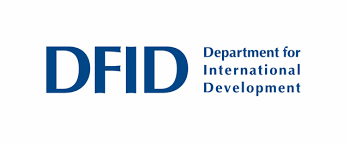 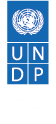 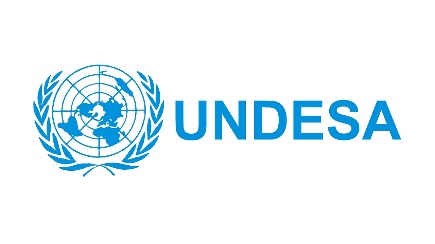 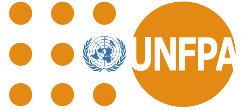 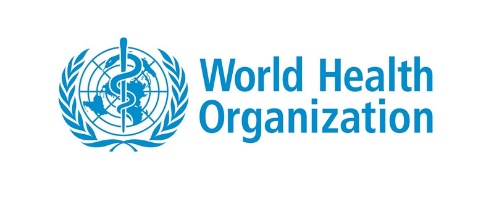 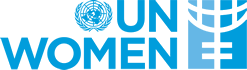 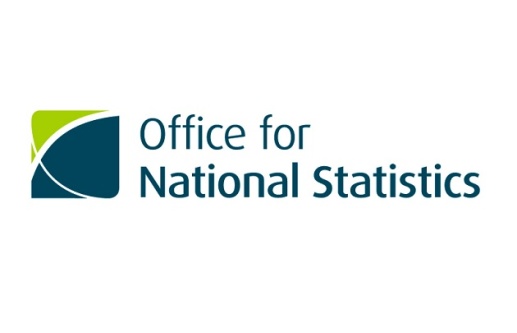 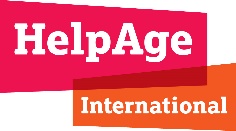 22-24 August 2017, Winchester University, United KingdomTuesday 22 August 2017Tuesday 22 August 201709.00 – 09.30Registrations and refreshments09:30 – 09:40Welcome and domesticsAnn Blake, Office for National Statistics09.40 – 10.00IntroductionJohn Pullinger, UK National Statistician10.00 – 10.20Keynote addressSetting the stage for the Titchfield City Group on Ageing and Age-disaggregated Data in the framework of global developmentRosemary Lane, UN Department of Economic and Social Affairs (Conference Chair – Day 1 until lunch Day 2)10.20 – 11.00Plenary session onePolicy challenges relating to ageingi) Perspectives on ageing and agency: Implications for policy and data systemsPatricia Conboy, HelpAgeii) Leave no-one behind principlesPapa Seck, UNWomen11.00 – 11.20Refreshment Break11.20 – 12.00Plenary session one (continued)Policy challenges relating to ageingiii) Healthy ageingJohn Beard, World Health Organisationiv) Interactive discussionsfacilitated by Rosemary Lane12.00 – 12.40Plenary session twoUnderstanding the data gaps and measurement issues in ageing statistics(includes Q&A)Asghar Zaidi, University of SouthamptonPlenary session twoUnderstanding the data gaps and measurement issues in ageing statistics(includes Q&A)Asghar Zaidi, University of SouthamptonPlenary session twoUnderstanding the data gaps and measurement issues in ageing statistics(includes Q&A)Asghar Zaidi, University of Southampton12.40 – 13.40LunchLunchLunch13.40 – 14.05Plenary session three – Coordinators summarise parallel sessionsTopic Area 1 – Establishing information and data requirements: Understanding policy needs and data gapsPlenary session three – Coordinators summarise parallel sessionsTopic Area 1 – Establishing information and data requirements: Understanding policy needs and data gapsPlenary session three – Coordinators summarise parallel sessionsTopic Area 1 – Establishing information and data requirements: Understanding policy needs and data gaps14.10 – 15.30Parallel sessionsTA1 – Establishing information and data requirements: Understanding policy needs and data gapsParallel sessionsTA1 – Establishing information and data requirements: Understanding policy needs and data gapsParallel sessionsTA1 – Establishing information and data requirements: Understanding policy needs and data gaps14.10 – 15.30Parallel 1A life course approach to ageingCoordinator: Alex Mihnovits, HelpAgeMark Hanson, Southampton UniversityEppu Mikkonen, Ministry of Foreign Affairs, FinlandYoav Ben-Shlomo, Bristol UniversityParallel 2A topic-based approach to data gapsCoordinator: Papa Seck,                    UN WomenJosie B. Perez, Philippine Statistics AuthorityPapa Seck, UN WomenParallel 3The impact of ageing through static and dynamic effectsCoordinator: Eduard Jongstra, UNFPAEduard Jongstra, UN Population FundHyungseog Kim, UN Population FundSteve Smallwood, Office for National Statistics15.30 – 15.45Refreshment BreakRefreshment BreakRefreshment Break15:45 – 16:45Plenary session three (continued)Topic Area 1 – Establishing information and data requirements: Understanding policy needs and data gapsFeedback and interactive discussion with Parallels 1-3 coordinatorsfacilitated by Rosemary LanePlenary session three (continued)Topic Area 1 – Establishing information and data requirements: Understanding policy needs and data gapsFeedback and interactive discussion with Parallels 1-3 coordinatorsfacilitated by Rosemary LanePlenary session three (continued)Topic Area 1 – Establishing information and data requirements: Understanding policy needs and data gapsFeedback and interactive discussion with Parallels 1-3 coordinatorsfacilitated by Rosemary Lane19.00 – 22:00Drinks reception and dinner (19:30)West Downs, the Shakespeare Room, Winchester UniversityDrinks reception and dinner (19:30)West Downs, the Shakespeare Room, Winchester UniversityDrinks reception and dinner (19:30)West Downs, the Shakespeare Room, Winchester UniversityWednesday 23 August 2017Wednesday 23 August 2017Wednesday 23 August 2017Wednesday 23 August 2017Wednesday 23 August 2017Wednesday 23 August 2017Wednesday 23 August 201708.45 – 09.00RefreshmentsRefreshmentsRefreshmentsRefreshmentsRefreshmentsRefreshments09.00 – 09.10Introduction to the dayRosemary Lane, UN Department of Economic and Social Affairs Introduction to the dayRosemary Lane, UN Department of Economic and Social Affairs Introduction to the dayRosemary Lane, UN Department of Economic and Social Affairs Introduction to the dayRosemary Lane, UN Department of Economic and Social Affairs Introduction to the dayRosemary Lane, UN Department of Economic and Social Affairs Introduction to the dayRosemary Lane, UN Department of Economic and Social Affairs 09.10 – 09.40Plenary session four – Coordinators summarise parallel sessionsTopic Area 2 – Why do the data gaps exist? Exploring the data issues and barriers to  solving them – Case studiesPlenary session four – Coordinators summarise parallel sessionsTopic Area 2 – Why do the data gaps exist? Exploring the data issues and barriers to  solving them – Case studiesPlenary session four – Coordinators summarise parallel sessionsTopic Area 2 – Why do the data gaps exist? Exploring the data issues and barriers to  solving them – Case studiesPlenary session four – Coordinators summarise parallel sessionsTopic Area 2 – Why do the data gaps exist? Exploring the data issues and barriers to  solving them – Case studiesPlenary session four – Coordinators summarise parallel sessionsTopic Area 2 – Why do the data gaps exist? Exploring the data issues and barriers to  solving them – Case studiesPlenary session four – Coordinators summarise parallel sessionsTopic Area 2 – Why do the data gaps exist? Exploring the data issues and barriers to  solving them – Case studies09.40 – 10.40Parallel sessionsTA2 – Why do the data gaps exist? Exploring data issues & barriers to solving themParallel sessionsTA2 – Why do the data gaps exist? Exploring data issues & barriers to solving themParallel sessionsTA2 – Why do the data gaps exist? Exploring data issues & barriers to solving themParallel sessionsTA2 – Why do the data gaps exist? Exploring data issues & barriers to solving themParallel sessionsTA2 – Why do the data gaps exist? Exploring data issues & barriers to solving themParallel sessionsTA2 – Why do the data gaps exist? Exploring data issues & barriers to solving them09.40 – 10.40Parallel 4Making the most of existing data sourcesCoordinator: Kim Bradford-Smith, DFIDAndre Lebel, Statistics CanadaDrystan Phillips, University of Southern CaliforniaKirsty MacLachlan, National Records of ScotlandZach Christensen, Development InitiativesParallel 4Making the most of existing data sourcesCoordinator: Kim Bradford-Smith, DFIDAndre Lebel, Statistics CanadaDrystan Phillips, University of Southern CaliforniaKirsty MacLachlan, National Records of ScotlandZach Christensen, Development InitiativesParallel 5Improving existing data collection instrumentsCoordinator: Serge Kapto, UNDPIsabelle Schmidt, Statistics South AfricaBill Anderson, Development InitiativesParallel 5Improving existing data collection instrumentsCoordinator: Serge Kapto, UNDPIsabelle Schmidt, Statistics South AfricaBill Anderson, Development InitiativesParallel 6Identifying and collecting new data to address identified data gapsCoordinator: Karoline Schmid, UNDESAKaroline Schmid, UN, Department of Economic and Social AffairsEmma Nelson, Office for National StatisticsParallel 7Innovative approaches to ageing statisticsCoordinator:  Angele Storey, ONSFrank Donnarumma, Office for National Statistics Alessandra Carioli, World PopAnne Vibeke Jacobsen, Statistics Denmark
10.40 – 11.00Refreshment BreakRefreshment BreakRefreshment BreakRefreshment BreakRefreshment BreakRefreshment Break11.00 – 12.00Plenary four (continued) Topic Area 2 – Why do the data gaps exist? Exploring the data issues and barriers to solving themFeedback and interactive discussions with Panel, facilitated by Rosemary LanePlenary four (continued) Topic Area 2 – Why do the data gaps exist? Exploring the data issues and barriers to solving themFeedback and interactive discussions with Panel, facilitated by Rosemary LanePlenary four (continued) Topic Area 2 – Why do the data gaps exist? Exploring the data issues and barriers to solving themFeedback and interactive discussions with Panel, facilitated by Rosemary LanePlenary four (continued) Topic Area 2 – Why do the data gaps exist? Exploring the data issues and barriers to solving themFeedback and interactive discussions with Panel, facilitated by Rosemary LanePlenary four (continued) Topic Area 2 – Why do the data gaps exist? Exploring the data issues and barriers to solving themFeedback and interactive discussions with Panel, facilitated by Rosemary LanePlenary four (continued) Topic Area 2 – Why do the data gaps exist? Exploring the data issues and barriers to solving themFeedback and interactive discussions with Panel, facilitated by Rosemary Lane12.00 – 13.00Plenary session five – panel discussionMeans of implementation: Capacity development, co-ordination and partnershipsPhilomen Harrison, CARICOM - Serge Kapto, UN Development Programme -facilitated by Rosemary LanePlenary session five – panel discussionMeans of implementation: Capacity development, co-ordination and partnershipsPhilomen Harrison, CARICOM - Serge Kapto, UN Development Programme -facilitated by Rosemary LanePlenary session five – panel discussionMeans of implementation: Capacity development, co-ordination and partnershipsPhilomen Harrison, CARICOM - Serge Kapto, UN Development Programme -facilitated by Rosemary LanePlenary session five – panel discussionMeans of implementation: Capacity development, co-ordination and partnershipsPhilomen Harrison, CARICOM - Serge Kapto, UN Development Programme -facilitated by Rosemary LanePlenary session five – panel discussionMeans of implementation: Capacity development, co-ordination and partnershipsPhilomen Harrison, CARICOM - Serge Kapto, UN Development Programme -facilitated by Rosemary LanePlenary session five – panel discussionMeans of implementation: Capacity development, co-ordination and partnershipsPhilomen Harrison, CARICOM - Serge Kapto, UN Development Programme -facilitated by Rosemary Lane13.00 – 14.00LunchLunchLunchLunchLunchLunchWednesday 23 August 2017 continuedWednesday 23 August 2017 continuedWednesday 23 August 2017 continuedWednesday 23 August 2017 continuedWednesday 23 August 2017 continuedWednesday 23 August 2017 continuedWednesday 23 August 2017 continued14.00 – 14.30Plenary session six Summary of issues that have emerged from the thematic workshops and emergent areas of work for the Ageing City Group Emma Rourke, Office for National Statistics, Director for Public Policy Analysis(Conference Chair – from Day 2 afternoon, to close of seminar)Plenary session six Summary of issues that have emerged from the thematic workshops and emergent areas of work for the Ageing City Group Emma Rourke, Office for National Statistics, Director for Public Policy Analysis(Conference Chair – from Day 2 afternoon, to close of seminar)Plenary session six Summary of issues that have emerged from the thematic workshops and emergent areas of work for the Ageing City Group Emma Rourke, Office for National Statistics, Director for Public Policy Analysis(Conference Chair – from Day 2 afternoon, to close of seminar)Plenary session six Summary of issues that have emerged from the thematic workshops and emergent areas of work for the Ageing City Group Emma Rourke, Office for National Statistics, Director for Public Policy Analysis(Conference Chair – from Day 2 afternoon, to close of seminar)Plenary session six Summary of issues that have emerged from the thematic workshops and emergent areas of work for the Ageing City Group Emma Rourke, Office for National Statistics, Director for Public Policy Analysis(Conference Chair – from Day 2 afternoon, to close of seminar)Plenary session six Summary of issues that have emerged from the thematic workshops and emergent areas of work for the Ageing City Group Emma Rourke, Office for National Statistics, Director for Public Policy Analysis(Conference Chair – from Day 2 afternoon, to close of seminar)14.30 – 15.30Plenary session seven – Case studies and Panel discussion facilitated by Emma RourkeLessons from other city groupsJennifer Madans, Chair, Washington City Group (audio)Celso Soares, NSO Cape Verde (PRAIA City Group)Future vision for City Groups on behalf of UNSDPlenary session seven – Case studies and Panel discussion facilitated by Emma RourkeLessons from other city groupsJennifer Madans, Chair, Washington City Group (audio)Celso Soares, NSO Cape Verde (PRAIA City Group)Future vision for City Groups on behalf of UNSDPlenary session seven – Case studies and Panel discussion facilitated by Emma RourkeLessons from other city groupsJennifer Madans, Chair, Washington City Group (audio)Celso Soares, NSO Cape Verde (PRAIA City Group)Future vision for City Groups on behalf of UNSDPlenary session seven – Case studies and Panel discussion facilitated by Emma RourkeLessons from other city groupsJennifer Madans, Chair, Washington City Group (audio)Celso Soares, NSO Cape Verde (PRAIA City Group)Future vision for City Groups on behalf of UNSDPlenary session seven – Case studies and Panel discussion facilitated by Emma RourkeLessons from other city groupsJennifer Madans, Chair, Washington City Group (audio)Celso Soares, NSO Cape Verde (PRAIA City Group)Future vision for City Groups on behalf of UNSDPlenary session seven – Case studies and Panel discussion facilitated by Emma RourkeLessons from other city groupsJennifer Madans, Chair, Washington City Group (audio)Celso Soares, NSO Cape Verde (PRAIA City Group)Future vision for City Groups on behalf of UNSD15.30 – 15.50Refreshment BreakRefreshment BreakRefreshment BreakRefreshment BreakRefreshment BreakRefreshment Break15:50 – 16.00Plenary session eight – short introduction to purpose of session facilitated by Emma RourkeAgeing City Group - Objectives, terms of reference, outcomes and deliverablesOpportunity to reflect on seminar outputs so far and discuss the issues that the City Group needs to address. Objectives? What is in scope? What is out of scope? What does success look like (outcomes and deliverables)?Plenary session eight – short introduction to purpose of session facilitated by Emma RourkeAgeing City Group - Objectives, terms of reference, outcomes and deliverablesOpportunity to reflect on seminar outputs so far and discuss the issues that the City Group needs to address. Objectives? What is in scope? What is out of scope? What does success look like (outcomes and deliverables)?Plenary session eight – short introduction to purpose of session facilitated by Emma RourkeAgeing City Group - Objectives, terms of reference, outcomes and deliverablesOpportunity to reflect on seminar outputs so far and discuss the issues that the City Group needs to address. Objectives? What is in scope? What is out of scope? What does success look like (outcomes and deliverables)?Plenary session eight – short introduction to purpose of session facilitated by Emma RourkeAgeing City Group - Objectives, terms of reference, outcomes and deliverablesOpportunity to reflect on seminar outputs so far and discuss the issues that the City Group needs to address. Objectives? What is in scope? What is out of scope? What does success look like (outcomes and deliverables)?Plenary session eight – short introduction to purpose of session facilitated by Emma RourkeAgeing City Group - Objectives, terms of reference, outcomes and deliverablesOpportunity to reflect on seminar outputs so far and discuss the issues that the City Group needs to address. Objectives? What is in scope? What is out of scope? What does success look like (outcomes and deliverables)?Plenary session eight – short introduction to purpose of session facilitated by Emma RourkeAgeing City Group - Objectives, terms of reference, outcomes and deliverablesOpportunity to reflect on seminar outputs so far and discuss the issues that the City Group needs to address. Objectives? What is in scope? What is out of scope? What does success look like (outcomes and deliverables)?16:00 – 17:00Parallel 8Coordinator: to be agreedParallel 9Coordinator: to be agreedParallel 9Coordinator: to be agreedParallel 10Coordinator: to be agreedParallel 10Coordinator: to be agreedParallel 11Coordinator: to be agreed17.00 – 17.45Plenary session eight (continued) – Panel discussion facilitated by Emma RourkeAgeing City Group - Objectives, terms of reference, outcomes and deliverablesFeedback and interactive discussions with NSOsPlenary session eight (continued) – Panel discussion facilitated by Emma RourkeAgeing City Group - Objectives, terms of reference, outcomes and deliverablesFeedback and interactive discussions with NSOsPlenary session eight (continued) – Panel discussion facilitated by Emma RourkeAgeing City Group - Objectives, terms of reference, outcomes and deliverablesFeedback and interactive discussions with NSOsPlenary session eight (continued) – Panel discussion facilitated by Emma RourkeAgeing City Group - Objectives, terms of reference, outcomes and deliverablesFeedback and interactive discussions with NSOsPlenary session eight (continued) – Panel discussion facilitated by Emma RourkeAgeing City Group - Objectives, terms of reference, outcomes and deliverablesFeedback and interactive discussions with NSOsPlenary session eight (continued) – Panel discussion facilitated by Emma RourkeAgeing City Group - Objectives, terms of reference, outcomes and deliverablesFeedback and interactive discussions with NSOsThursday 24 August 2017Thursday 24 August 201708.45 – 09.00Refreshments09.00 – 10.25Plenary session nine – PresentationMembership and organisation of the Ageing City GroupFocus on logistics (eg memberships; advisory board; methods of working; communications; reporting mechanisms)Rich Pereira and Ann Blake, Office for National Statistics10.30 – 11.30Parallel sessions Proposed tasks and activities of the Ageing City Groupthis session links to Plenary 6 and provides an opportunity to focus on the issues emerging with a view to identifying the topics and the key activities for the City Group to deal with AgeingParallel sessions Proposed tasks and activities of the Ageing City Groupthis session links to Plenary 6 and provides an opportunity to focus on the issues emerging with a view to identifying the topics and the key activities for the City Group to deal with AgeingParallel sessions Proposed tasks and activities of the Ageing City Groupthis session links to Plenary 6 and provides an opportunity to focus on the issues emerging with a view to identifying the topics and the key activities for the City Group to deal with AgeingParallel sessions Proposed tasks and activities of the Ageing City Groupthis session links to Plenary 6 and provides an opportunity to focus on the issues emerging with a view to identifying the topics and the key activities for the City Group to deal with Ageing10.30 – 11.30Parallel 12Coordinator: to be agreedParallel 13Coordinator: to be agreedParallel 14Coordinator: to be agreedParallel 15Coordinator: to be agreed11:30 – 11:45Refreshment breakRefreshment breakRefreshment breakRefreshment break11.45 – 12.45Plenary session ten – Panel DiscussionProposed tasks and activities of the Ageing City GroupFeedback and interactive discussions with Panel (NSOs)facilitated by Emma RourkePlenary session ten – Panel DiscussionProposed tasks and activities of the Ageing City GroupFeedback and interactive discussions with Panel (NSOs)facilitated by Emma RourkePlenary session ten – Panel DiscussionProposed tasks and activities of the Ageing City GroupFeedback and interactive discussions with Panel (NSOs)facilitated by Emma RourkePlenary session ten – Panel DiscussionProposed tasks and activities of the Ageing City GroupFeedback and interactive discussions with Panel (NSOs)facilitated by Emma Rourke12.45 – 13.25Plenary session eleven – PresentationNext steps and closing remarksEmma Rourke, ONS, Director for Public Policy AnalysisPlenary session eleven – PresentationNext steps and closing remarksEmma Rourke, ONS, Director for Public Policy AnalysisPlenary session eleven – PresentationNext steps and closing remarksEmma Rourke, ONS, Director for Public Policy AnalysisPlenary session eleven – PresentationNext steps and closing remarksEmma Rourke, ONS, Director for Public Policy Analysis13.25 -14:00Lunch for participants staying another night and NSOsLunch for participants staying another night and NSOsLunch for participants staying another night and NSOsLunch for participants staying another night and NSOs14.00 – 16.00Post-seminar meeting for NSOs – Moving the Background Note forwardPost-seminar meeting for NSOs – Moving the Background Note forwardPost-seminar meeting for NSOs – Moving the Background Note forwardPost-seminar meeting for NSOs – Moving the Background Note forward